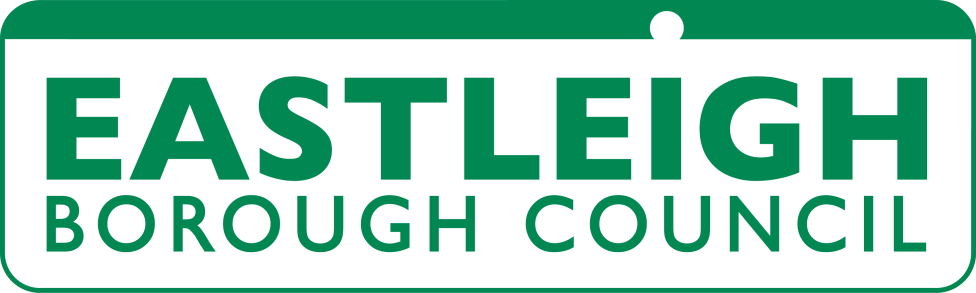 APPLICATION FOR BOAT LICENCE		I hereby apply for a boat licence to use the vessel named below for the carrying of passengers for hire. I have read and understood the conditions which apply to the issue of a licence.PARTICULARS OF VESSELFOR OFFICE USE ONLYNAME OF APPLICANT (In full)(BLOCK LETTERS)ADDRESSTel No:  HOME              WORKSIGNED:Owner of boat in respect of which this application is made                                                DATE:Name:Hull:LengthBeamDraughtHull:Year builtConstructed ofEngine:Power outputMakeSOLENT CATERGORY APPLIED FOR:DATE OF CURRENT MCA CERTIFICATE (if held):THE NUMBER OF PASSENGERS IT IS WISHED TO CARRY:THE NUMBER OF PERSONS IN THE CREW:TOTAL:PLACE FROM WHICH IT IS PROPOSED TO OPERATE BOAT NAMED ABOVE:COPIES OF CERTIFICATES REQUIRED FOR APPLICATION TO BE PROCESSED:COPY OF MCA LICENCE/CERTIFICATE (if held):Surveyors report:Examined by:Date:Approved by:Date:Invoice No:Customer No:Date:Entered in register:Date:No:Licence issued:Date:No:Comments:Paid:£90 inc.